PUBLIEKSWERKING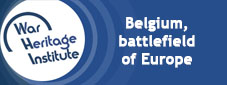 MUSEUM MEDIATIONDOCUMENTATIECENTRUMCENTRE DE DOCUMENTATIONGELIEVE HOOFDLETTERS TE GEBRUIKEN!VEUILLEZ ECRIRE EN LETTRES CAPITALES!TAFELNUMMER (OMCIRKELEN) / NUMERO DE TABLE (ENTOURER)1 – 2 – 3 – 4 – 5 – 6 – 7 – 8 – 9 – 10 – 11 – 12 – 13NAAM / NOM..................................................	DATUM / DATE.................................VOORNAAM / PRENOM................................	HANDTEKENING / SIGNATURELEZERSKAART NR.CARTE DE LECTEUR N° 20__/____SCANNEN IS FORMEEL VERBODEN!!! – SCANNER EST STRICTEMENT INTERDIT !!!AANVRAAG ARCHIEVEN/DEMANDE D’ARCHIVESDe documenten die raken aan de persoonlijke levenssfeer mogen enkel gebruikt worden voor socio-culturele en historische doeleinden en volgens de bepalingen van de wetgeving op de bescherming van de persoonlijke levenssfeer.Les documents qui touchent à la vie privée ne peuvent être utilisés que dans un but socio-culturel et historique et, suivant les dispositions prévues par la législation pour la protection de la vie privée.AANVRAAG PERSOONLIJKE DOSSIERS / DEMANDE DE DOSSIERS PERSONNELSPUBLIEKSWERKINGMUSEUM MEDIATIONDOCUMENTATIECENTRUMCENTRE DE DOCUMENTATIONGELIEVE HOOFDLETTERS TE GEBRUIKEN!VEUILLEZ ECRIRE EN LETTRES CAPITALES!TAFELNUMMER (OMCIRKELEN) / NUMERO DE TABLE (ENTOURER)1 – 2 – 3 – 4 – 5 – 6 – 7 – 8 – 9 – 10 – 11 – 12 – 13NAAM / NOM..................................................	DATUM / DATE.................................VOORNAAM / PRENOM................................	HANDTEKENING / SIGNATURELEZERSKAART NR.CARTE DE LECTEUR N° 20__/____SCANNEN IS FORMEEL VERBODEN!!! – SCANNER EST STRICTEMENT INTERDIT !!!AANVRAAG BOEKEN, TIJDSCHRIFTEN, PUBLICATIESDEMANDE DE LIVRES, REVUES, PUBLICATIONSAANVRAAG FOTO’S EN FOTOALBUMS / DEMANDE PHOTOS ET ALBUM PHOTOSfondsfonddoos bôite1.2.3.naamnomvoornaamprénomdossier nr.n° dossiergeboortedatumdate de naissance1.2.3.nummernuméroauteurtiteltitre1.2.3.4.5.onderwerpsujetdoos nummernuméro boîte1.2.3.